Assessment of Structural Disconnections in Gliomas: Comparison of Indirect and Direct ApproachesSilvestri E.*, Villani U.*, Moretto M., Colpo M., Salvalaggio A., Anglani M., Cecchin D., Corbetta M., Bertoldo A.* the two authors equally contributedSUPPLEMENTARY MATERIALS2. Supplementary Methods:Relationship between the tumour/lesion size and the similarity of structural disconnection mapsTo assess whether there was a relationship between the comparison metrics and the extension of the input mask, we performed a correlation analysis (Spearman Correlation, significance level 0.05) between ΔVol, Dice and Corr and the volume of the input mask, separately for tumour (T) and tumour plus oedema (T+O) masks. Scatterplots of such analyses were computed to visually inspect such relationships, and the Simple Moving Average (SMA, 7 points, centerer window) was computed to support the interpretation of possible trends.3. Supplementary Results:Supplementary Table 1: Single patient’s demographical and clinical information. (Hemi=involved hemisphere, T+O volume=extent of the tumour + oedema segmentation, T volume=extent of the tumour segmentation, CC= corpus callosum, F=frontal lobe, L=left, N.A.= not available, O=occipital lobe, P=parietal lobe, R=right, T=temporal lobe, WT=wild type, \=not measured)Relationship between tumour/lesion size and similarity of structural disconnection mapsSupplementary Figure 1 shows the scatterplot between the extension of the cancerous lesion (both considering only the tumour core (T) and including the oedema (T+O)) and the similarity metrics.  Statistically significant relationships were found for the Dice coefficient (rT =0.42 pT=0.004, rT+O=0.55 pT+O=9.5e-05) and for ΔVol (rT =0.33 pT=0.03). Nevertheless, the simple moving average showed that all three relationships were highly non-linear and heavily influenced by a limited number of small tumours. Indeed, when lesions were larger than 50 cm3, the linear trend disappeared due to heavy saturation, leading to no major evidence that the size of the lesion plays a fundamental role in the similarity of direct and indirect structural disconnection maps. Supplementary Figure 1: Scatterplots of tumour/lesion size and the similarity measures. The simple moving average is superimposed in red to highlight the trend of the relationships. 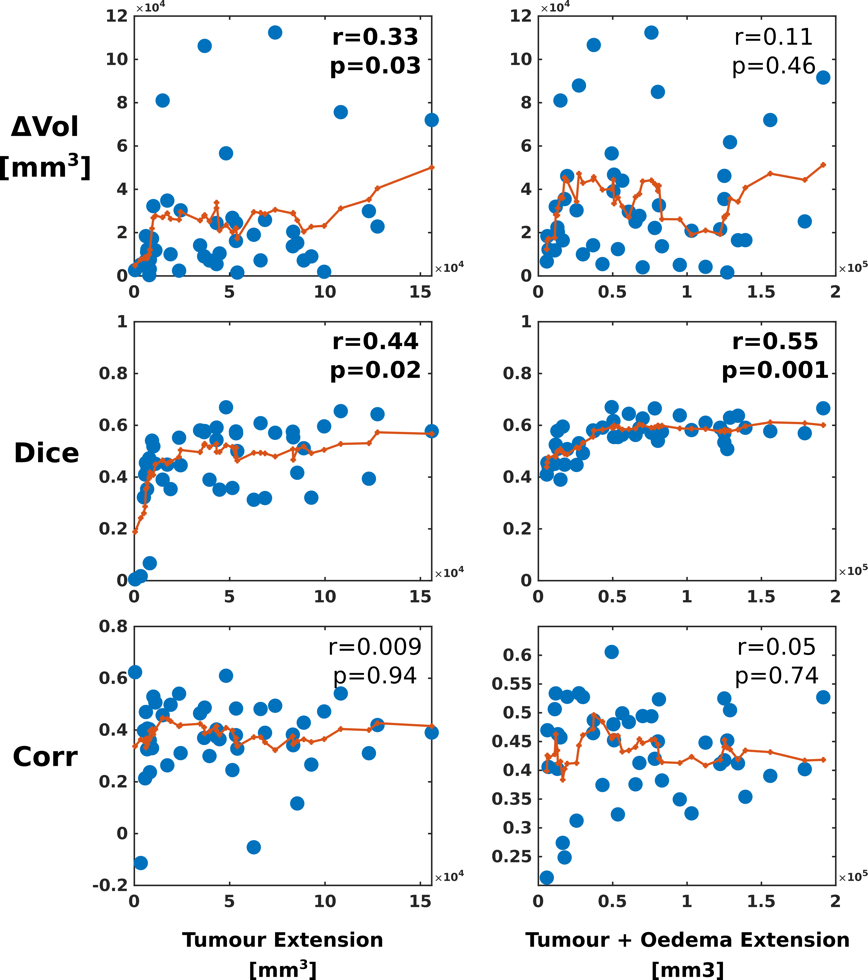 Patient IDAgeGenderHistologyClassificationIDH1HemiLobeT+O volume [cm3]T volume [cm3]174MDiffuse glioneuronal tumourHigh grade\LT305225FOligodendrogliomaLow grademutantLF53.539.4343MGlioblastomaHigh gradeWTLF81.10.4456FIntracranial mesenchymal tumourLow grade\LF6.86.8569MGlioblastomaHigh gradeWTLT70.166.2683MN.A.N.A.N.A.LP-T11.710767FGlioblastomaHigh gradeWTLP19.46.7836MGlioblastomaHigh gradeWTBF- CC 128.951.4958FGlioblastomaHigh gradeWTRF-insular + splenium CC + P-O7673.91074MDiffuse large B-cell lymphomaHigh grade\BF-P + splenium CC27.38.21183FGlioblastoma epitelioidHigh gradeWTLF-P60.836.61242MGlioblastomaHigh grademutantRF139.21231337FAstrocytomaLow grademutantLF11111456MGlioblastomaHigh grademutantLF12788.81559MGlioblastomaHigh gradeWTRT + splenium CC43.143.11632FGlioblastomaHigh gradeWTRThalamus78.353.31764MGlioblastomaHigh gradeWTBF-insular R + CC L67.9541972FGlioblastomaHigh gradeWTRP-T125.192.82075FGlioblastomaHigh gradeWTLT80.48.12168MGlioblastomaHigh gradeWTBF-T-insular + cingulate cortex + splenium CC134.2127.52248FGlioblastomaHigh gradeWTRT + optic tract56.453.42364FGlioblastomaHigh gradeWTRF12.89.32446FGlioneuronal neoplasmHigh grademutantLF-insular83.183.12777MGlioblastomaHigh gradeWTLT10385.42857MGlioblastomaHigh gradeWTLO-T 50.943.12949FGlioblastomaHigh gradeWTLT36.834.53074FGlioblastomaHigh gradeWTLF16.43.43156FGlioblastomaHigh gradeWTLT6.16.13249MGlioblastomaHigh gradeWTLT13.17.83457MGlioblastomaHigh gradeWTRF191.6108.33580MGlioblastomaHigh gradeWTRO-T17.717.33654FGlioblastomaHigh gradeWTLT25.724.33736FNot Otherwise SpecifiedLow grade\RT5.75.73883MN.A.N.A.N.A.RP-T-O65.3193967MGlioblastomaHigh gradeWTLF49.348.14051MMultinodular and vacuolating neuronal tumourLow grade\RP14.914.94164FGlioblastomaHigh gradeWTRT-P155.9155.94368MGlioblastomaHigh gradeN.A.Rparatrigonal - P50.523.54473MGlioblastomaHigh gradeWTRF122.344.74557FGlioblastomaHigh gradeWTRF112.499.54650MGlioblastomaHigh gradeN.A.LF95.183.34764FGlioblastomaHigh gradeWTRF125.162.64966MGlioblastomaHigh gradeWTLF-T- P179.268.55073MN.A.N.A.N.A.BSplenium CC37.336.9